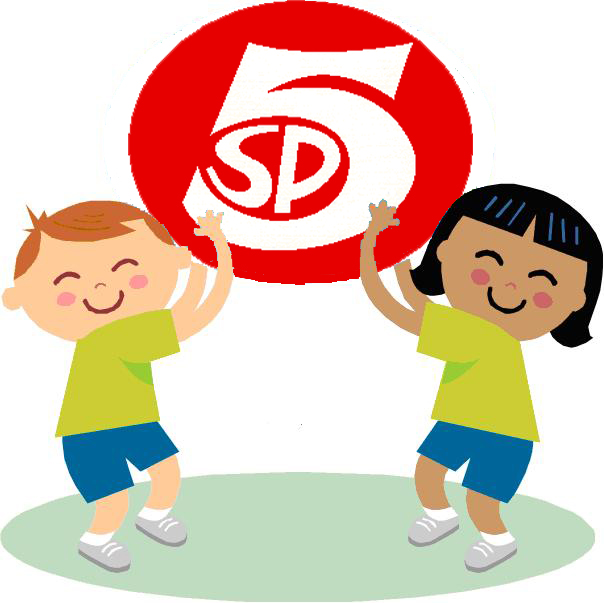 Szkoła Podstawowa nr 5im. Dzieci Polskich w Pileal. Niepodległości 18; 64-920 PiłaTel. 67-212-33-78e-mail: sp5pila@op.pl……………………………………………………………………………………				                     (Imię i nazwisko wnioskodawcy – rodzica kandydata)			                       ………………………………………………………………………………………………………………………………………..                       (Adres do korespondencji)								DyrektorSzkoły Podstawowej nr 5im. Dzieci Polskich al. Niepodległości 1864- 920 PIŁAZgłoszenie dziecka do klasy pierwszej obowodowej szkoły podstawowejI – Dane osobowe kandydata i rodziców*Oświadczam, pod rygorem odpowiedzialności karnej, że podane we wniosku dane są zgodne z aktualnym stanem faktycznym.*Ilekroć w niniejszym dokumencie jest mowa o rodzicach dziecka, należy przez to rozumieć także prawnych opiekunów lub osoby sprawujące pieczę zastępczą.Tabelę należy wypełnić komputerowo lub czytelnie literami drukowanymi.Oświadczenia wnioskodawcyZgodnie z ustawą z dnia 10 maja 2018 roku o ochronie danych osobowych (Dz. Ustaw z 2018, poz. 1000) oraz zgodnie z Rozporządzeniem Parlamentu Europejskiego i Rady (UE) 2016/679 z dnia 27 kwietnia 2016 r. w sprawie ochrony osób fizycznych w związku z przetwarzaniem danych osobowych i w sprawie swobodnego przepływu takich danych oraz uchylenia dyrektywy 95/46/WE (RODO). Przyjmuję do wiadomości, że:Administratorem danych osobowych  jest Szkoła Podstawowa nr 5 im. Dzieci Polskich al. Niepodległości 18 64- 920 Piła,Administratorem Bezpieczeństwa Informacji jest Dawid Nogaj email: d.nogaj@bezpieczne-dane.eudane będą wykorzystywane wyłącznie w celu przeprowadzenia rekrutacji do szkoły,dane nie będą udostępniane podmiotom innym niż upoważnione na podstawie przepisów prawa, przysługuje mi prawo dostępu do danych, ich sprostowania, usunięcia lub ograniczenia przetwarzania oraz prawo do wniesienia sprzeciwu wobec przetwarzania, a także prawo do przenoszenia danych,przysługuje mi prawo do cofnięcia wyrażonej zgody w dowolnym momencie (powyższe nie wpływa na zgodność z prawem przetwarzania, którego dokonano na podstawie wyrażonej zgody - przed jej cofnięciem)mam prawo wniesienia skargi do GIODO gdy uznam, iż przetwarzanie podanych danych osobowych narusza przepisy ogólnego rozporządzenia o ochronie danych osobowych z dnia 27 kwietnia 2016 r.,podanie danych jest obowiązkowe i wynika z Ustawy z dnia 14 grudnia 2016 r. - Prawo oświatowe (Dz.U. 2017 poz. 59).Oświadczam, że dziecko będzie/ nie będzie*  uczęszczać na lekcje religii.Wyrażam/ nie wyrażam*  zgody na przetwarzanie danych osobowych dziecka na potrzeby Szkoły Podstawowej nr 5 im. Dzieci Polskich w Pile zgodnie z ustawą z dnia 10 maja 2018 roku o ochronie danych osobowych (Dz. Ustaw z 2018, poz. 1000) oraz zgodnie z Rozporządzeniem Parlamentu Europejskiego i Rady (UE) 2016/679 z dnia 27 kwietnia 2016 r. w sprawie ochrony osób fizycznych w związku z przetwarzaniem danych osobowych i w sprawie swobodnego przepływu takich danych oraz uchylenia dyrektywy 95/46/WE (RODO).Piła, dnia …………………………				…………………………………………………………………….		     					 (Czytelny podpis rodziców)____________________* Niepotrzebne skreślić.Dane osobowe stwierdzono na podstawie dokumentu potwierdzającego tożsamość wnioskodawcy oraz aktu urodzenia dziecka.Piła, dnia …………………………			         …………………………………………………………………….		     				 (Czytelny podpis osoby przyjmującej wniosek)1.Imię/Imiona i nazwisko kandydata2.Data  urodzenia3.Miejsce urodzenia4.PESEL kandydataW przypadku braku PESEL – seria i numer paszportu lub innego dokumentu potwierdzającego tożsamość4.PESEL kandydataW przypadku braku PESEL – seria i numer paszportu lub innego dokumentu potwierdzającego tożsamość5. Imiona i nazwiska:*- rodziców kandydata,- opiekunów prawnych,- osób sprawujących pieczę zastępczą*Niepotrzebne skreślić.MatkiMatkiMatki5. Imiona i nazwiska:*- rodziców kandydata,- opiekunów prawnych,- osób sprawujących pieczę zastępczą*Niepotrzebne skreślić.OjcaOjcaOjca6. Adres miejsca zamieszkania rodziców i kandydataKod pocztowyKod pocztowyKod pocztowyKod pocztowyKod pocztowy6. Adres miejsca zamieszkania rodziców i kandydataMiejscowośćMiejscowośćMiejscowośćMiejscowośćMiejscowość6. Adres miejsca zamieszkania rodziców i kandydataUlicaUlicaUlicaUlicaUlica6. Adres miejsca zamieszkania rodziców i kandydataNr domu/ nr mieszkaniaNr domu/ nr mieszkaniaNr domu/ nr mieszkaniaNr domu/ nr mieszkaniaNr domu/ nr mieszkania7.Adres stałego zameldowania kandydataKod pocztowyKod pocztowyKod pocztowyKod pocztowyKod pocztowy7.Adres stałego zameldowania kandydataMiejscowośćMiejscowośćMiejscowośćMiejscowośćMiejscowość7.Adres stałego zameldowania kandydataUlicaUlicaUlicaUlicaUlica7.Adres stałego zameldowania kandydataNr domu/ nr mieszkaniaNr domu/ nr mieszkaniaNr domu/ nr mieszkaniaNr domu/ nr mieszkaniaNr domu/ nr mieszkania8.Adres poczty elektronicznej i numery telefonów rodziców kandydata MatkiMatkiMatkiMatkiMatkiNumer telefonuNumer telefonuNumer telefonuNumer telefonu8.Adres poczty elektronicznej i numery telefonów rodziców kandydata MatkiMatkiMatkiMatkiMatkie-maile-maile-maile-mail8.Adres poczty elektronicznej i numery telefonów rodziców kandydata OjcaOjcaOjcaOjcaOjcaNumer telefonuNumer telefonuNumer telefonuNumer telefonu8.Adres poczty elektronicznej i numery telefonów rodziców kandydata OjcaOjcaOjcaOjcaOjcae-maile-maile-maile-mail